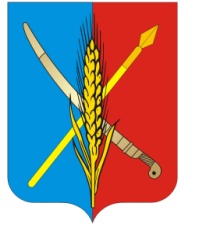 АДМИНИСТРАЦИЯВасильево-Ханжоновского сельского поселенияНеклиновского района Васильево-Ханжоновского сельского поселенияПОСТАНОВЛЕНИЕ«___» января 2024г.   	                   № ___                   с. Васильево-Ханжоновка         В соответствии с решением Собрания депутатов Васильево-Ханжоновского сельского поселения от 26.12.2023 г. № 79 «О бюджете Васильево-Ханжоновского сельского поселения Неклиновского района на 2024 год и на плановый период  2025 и 2026 годов»ПОСТАНОВЛЯЮ:1. Внести в постановление администрации Васильево-Ханжоновского сельского поселения № 3 от 09.01.2019 г «Об  утверждении  муниципальной  программы  Васильево-Ханжоновского   сельского   поселения   «Формирование городской среды на территории Васильево-Ханжоновского сельского поселения» изменения согласно приложению к настоящему постановлению.2. Настоящее постановление вступает в силу со дня опубликования. 3. Контроль за исполнением настоящего постановления оставляю за собой.Глава Администрации Васильево-Ханжоновского сельского поселения                          	        	         	                       С.Н. ЗацарнаяПостановление вносит  сектор экономики и  финансовАдминистрации Васильево-Ханжоновского сельского поселения  Приложениек постановлениюАдминистрации Васильево-Ханжоновскогосельского поселенияот «__» января  2024г.  № __ИЗМЕНЕНИЯ,вносимые в приложение к  постановлению администрации Васильево-Ханжоновского сельского поселения № 3 от 09.01.2019г. «Об утверждении муниципальной программы «Об  утверждении  муниципальной  программы  Васильево-Ханжоновского   сельского   поселения   «Формирование городской среды на территории Васильево-Ханжоновского сельского поселения»1. В муниципальной программе Васильево-Ханжоновского сельского поселения «Об  утверждении  муниципальной  программы  Васильево-Ханжоновского   сельского   поселения   «Формирование городской среды на территории Васильево-Ханжоновского сельского поселения»:1.1. В разделе «Паспорт муниципальной программы  Васильево-Ханжоновского сельского поселения «Формирование городской среды на территории Васильево-Ханжоновского сельского поселения»:1.1.1. Подраздел «Ресурсное обеспечение муниципальной программы» изложить в редакции:1.2. В разделе «Паспорт подпрограммы 1.  «Создание благоприятных условий для проживания и отдыха населения»:1.2.1.  Подраздел «Ресурсное обеспечение подпрограммы» изложить в редакции:2. Приложение 3 к муниципальной программе Васильево-Ханжоновского сельского поселения «Организация благоустройства населенных пунктов Васильево-Ханжоновского сельского поселения» изложить в следующей редакции:Приложение 33. Приложение 4 к муниципальной программе Васильево-Ханжоновского сельского поселения «Организация благоустройства населенных пунктов Васильево-Ханжоновского сельского поселения» изложить в следующей редакции:Расходы на реализацию муниципальной программы Васильево-Ханжоновского сельского поселения«О внесении изменений в постановление Администрации Васильево-Ханжоновского сельского поселения Неклиновского района от 09.01.2019г № 3 «Об  утверждении  муниципальной  программы  Васильево-Ханжоновского   сельского   поселения   «Формирование городской среды на территории Васильево-Ханжоновского сельского поселения»Ресурсное      обеспечение муниципальнойпрограммыобъем  бюджетных ассигнований на реализацию муниципальной программы из средств местного бюджета составляет 2765,0 тыс. рублей;объем бюджетных ассигнований  на реализацию муниципальной программы по годам составляет (тыс. рублей):Ресурсное      обеспечение подпрограммыобъем  бюджетных ассигнований на реализацию подпрограммы из средств местного бюджета составляет 2765,0 тыс. рублей;объем бюджетных ассигнований  на реализацию подпрограммы по годам составляет (тыс. рублей):к муниципальной программе Васильево-Ханжоновского сельского поселения  «Формирование городской среды на территорииВасильево-Ханжоновского сельского поселения»к муниципальной программе Васильево-Ханжоновского сельского поселения  «Формирование городской среды на территорииВасильево-Ханжоновского сельского поселения»к муниципальной программе Васильево-Ханжоновского сельского поселения  «Формирование городской среды на территорииВасильево-Ханжоновского сельского поселения»к муниципальной программе Васильево-Ханжоновского сельского поселения  «Формирование городской среды на территорииВасильево-Ханжоновского сельского поселения»к муниципальной программе Васильево-Ханжоновского сельского поселения  «Формирование городской среды на территорииВасильево-Ханжоновского сельского поселения»к муниципальной программе Васильево-Ханжоновского сельского поселения  «Формирование городской среды на территорииВасильево-Ханжоновского сельского поселения»к муниципальной программе Васильево-Ханжоновского сельского поселения  «Формирование городской среды на территорииВасильево-Ханжоновского сельского поселения»к муниципальной программе Васильево-Ханжоновского сельского поселения  «Формирование городской среды на территорииВасильево-Ханжоновского сельского поселения»к муниципальной программе Васильево-Ханжоновского сельского поселения  «Формирование городской среды на территорииВасильево-Ханжоновского сельского поселения»к муниципальной программе Васильево-Ханжоновского сельского поселения  «Формирование городской среды на территорииВасильево-Ханжоновского сельского поселения»к муниципальной программе Васильево-Ханжоновского сельского поселения  «Формирование городской среды на территорииВасильево-Ханжоновского сельского поселения»к муниципальной программе Васильево-Ханжоновского сельского поселения  «Формирование городской среды на территорииВасильево-Ханжоновского сельского поселения»к муниципальной программе Васильево-Ханжоновского сельского поселения  «Формирование городской среды на территорииВасильево-Ханжоновского сельского поселения»к муниципальной программе Васильево-Ханжоновского сельского поселения  «Формирование городской среды на территорииВасильево-Ханжоновского сельского поселения»к муниципальной программе Васильево-Ханжоновского сельского поселения  «Формирование городской среды на территорииВасильево-Ханжоновского сельского поселения»к муниципальной программе Васильево-Ханжоновского сельского поселения  «Формирование городской среды на территорииВасильево-Ханжоновского сельского поселения»к муниципальной программе Васильево-Ханжоновского сельского поселения  «Формирование городской среды на территорииВасильево-Ханжоновского сельского поселения»к муниципальной программе Васильево-Ханжоновского сельского поселения  «Формирование городской среды на территорииВасильево-Ханжоновского сельского поселения»к муниципальной программе Васильево-Ханжоновского сельского поселения  «Формирование городской среды на территорииВасильево-Ханжоновского сельского поселения»к муниципальной программе Васильево-Ханжоновского сельского поселения  «Формирование городской среды на территорииВасильево-Ханжоновского сельского поселения»к муниципальной программе Васильево-Ханжоновского сельского поселения  «Формирование городской среды на территорииВасильево-Ханжоновского сельского поселения»РасходыРасходыРасходыРасходыРасходыРасходыРасходыРасходыРасходыРасходыРасходыРасходыРасходыРасходыРасходыРасходыРасходыРасходыРасходыРасходыРасходыБюджета Васильево-Ханжоновского сельского поселенияБюджета Васильево-Ханжоновского сельского поселенияБюджета Васильево-Ханжоновского сельского поселенияБюджета Васильево-Ханжоновского сельского поселенияБюджета Васильево-Ханжоновского сельского поселенияБюджета Васильево-Ханжоновского сельского поселенияБюджета Васильево-Ханжоновского сельского поселенияБюджета Васильево-Ханжоновского сельского поселенияБюджета Васильево-Ханжоновского сельского поселенияБюджета Васильево-Ханжоновского сельского поселенияБюджета Васильево-Ханжоновского сельского поселенияБюджета Васильево-Ханжоновского сельского поселенияБюджета Васильево-Ханжоновского сельского поселенияБюджета Васильево-Ханжоновского сельского поселенияБюджета Васильево-Ханжоновского сельского поселенияБюджета Васильево-Ханжоновского сельского поселенияБюджета Васильево-Ханжоновского сельского поселенияБюджета Васильево-Ханжоновского сельского поселенияБюджета Васильево-Ханжоновского сельского поселенияБюджета Васильево-Ханжоновского сельского поселенияБюджета Васильево-Ханжоновского сельского поселенияи внебюджетных источников на реализацию муниципальной программыи внебюджетных источников на реализацию муниципальной программыи внебюджетных источников на реализацию муниципальной программыи внебюджетных источников на реализацию муниципальной программыи внебюджетных источников на реализацию муниципальной программыи внебюджетных источников на реализацию муниципальной программыи внебюджетных источников на реализацию муниципальной программыи внебюджетных источников на реализацию муниципальной программыи внебюджетных источников на реализацию муниципальной программыи внебюджетных источников на реализацию муниципальной программыи внебюджетных источников на реализацию муниципальной программыи внебюджетных источников на реализацию муниципальной программыи внебюджетных источников на реализацию муниципальной программыи внебюджетных источников на реализацию муниципальной программыи внебюджетных источников на реализацию муниципальной программыи внебюджетных источников на реализацию муниципальной программыи внебюджетных источников на реализацию муниципальной программыи внебюджетных источников на реализацию муниципальной программыи внебюджетных источников на реализацию муниципальной программыи внебюджетных источников на реализацию муниципальной программыи внебюджетных источников на реализацию муниципальной программыСтатусНаименование      
муниципальной программы,
подпрограммы муниципальной программыНаименование      
муниципальной программы,
подпрограммы муниципальной программыОтветственный    
исполнитель,     
соисполнителиОтветственный    
исполнитель,     
соисполнителиОценка расходов (тыс. руб.), годыОценка расходов (тыс. руб.), годыОценка расходов (тыс. руб.), годыОценка расходов (тыс. руб.), годыОценка расходов (тыс. руб.), годыОценка расходов (тыс. руб.), годыОценка расходов (тыс. руб.), годыОценка расходов (тыс. руб.), годыОценка расходов (тыс. руб.), годыОценка расходов (тыс. руб.), годыОценка расходов (тыс. руб.), годыОценка расходов (тыс. руб.), годыОценка расходов (тыс. руб.), годыОценка расходов (тыс. руб.), годыОценка расходов (тыс. руб.), годыОценка расходов (тыс. руб.), годыСтатусНаименование      
муниципальной программы,
подпрограммы муниципальной программыНаименование      
муниципальной программы,
подпрограммы муниципальной программыОтветственный    
исполнитель,     
соисполнителиОтветственный    
исполнитель,     
соисполнители201920202021202220222022202320242025202620272027202820292029203012233456777891011121213141415Муниципальная 
программа«Формирование городской среды на территории Васильево-Ханжоновского сельского поселения»«Формирование городской среды на территории Васильево-Ханжоновского сельского поселения»Администрация Васильево-Ханжоновского сельского поселения  -    ВсегоАдминистрация Васильево-Ханжоновского сельского поселения  -    Всего50,050,02451,010,010,010,01,01,01,01,050,050,050,050,050,050,0Муниципальная 
программа«Формирование городской среды на территории Васильево-Ханжоновского сельского поселения»«Формирование городской среды на территории Васильево-Ханжоновского сельского поселения»бюджет сельского поселениябюджет сельского поселения50,050,0151,010,010,010,01,01,01,01,050,050,050,050,050,050,0Муниципальная 
программа«Формирование городской среды на территории Васильево-Ханжоновского сельского поселения»«Формирование городской среды на территории Васильево-Ханжоновского сельского поселения»внебюджетные      источникивнебюджетные      источники0,00,0300,00,00,00,00,00,00,00,00,00,00,00,00,00,0Муниципальная 
программа«Формирование городской среды на территории Васильево-Ханжоновского сельского поселения»«Формирование городской среды на территории Васильево-Ханжоновского сельского поселения»областной бюджетобластной бюджет0,00,02000,00,00,00,00,00,00,00,00,00,00,00,00,00,0подпрограмма 1Создание благоприятных условий для проживания и отдыха населенияСоздание благоприятных условий для проживания и отдыха населениябюджет сельского поселениябюджет сельского поселения50,050,0151,010,010,010,01,01,01,01,050,050,050,050,050,050,0подпрограмма 1Создание благоприятных условий для проживания и отдыха населенияСоздание благоприятных условий для проживания и отдыха населениявнебюджетные      источникивнебюджетные      источники0,00,0300,00,00,00,00,00,00,00,00,00,00,00,00,00,0подпрограмма 1Создание благоприятных условий для проживания и отдыха населенияСоздание благоприятных условий для проживания и отдыха населенияобластной бюджетобластной бюджет0,00,02000,00,00,00,00,00,00,00,00,00,00,00,00,00,0Благоустройство общественной территории с. Васильево-ХанжоновкаБлагоустройство общественной территории с. Васильево-Ханжоновкабюджет сельского поселения бюджет сельского поселения 0,00,0151,010,010,010,00,00,00,00,00,00,00,00,00,00,0Благоустройство общественной территории с. Васильево-ХанжоновкаБлагоустройство общественной территории с. Васильево-Ханжоновкавнебюджетные источникивнебюджетные источники0,00,0300,00,00,00,00,00,00,00,00,00,00,00,00,00,0Благоустройство общественной территории с. Васильево-ХанжоновкаБлагоустройство общественной территории с. Васильево-Ханжоновкаобластной бюджетобластной бюджет0,00,02000,00,00,00,00,00,00,00,00,00,00,00,00,00,0Приложение № 4к муниципальной программе Васильево-Ханжоновского сельского поселения  «Формирование городской среды на территории Васильево-Ханжоновского сельского поселения»Наименование муниципальной программыИсточники финансированияОбъем расходов, всего(тыс. рублей)В том числепо годам реализации муниципальной программы (тыс. рублей)В том числепо годам реализации муниципальной программы (тыс. рублей)В том числепо годам реализации муниципальной программы (тыс. рублей)В том числепо годам реализации муниципальной программы (тыс. рублей)В том числепо годам реализации муниципальной программы (тыс. рублей)В том числепо годам реализации муниципальной программы (тыс. рублей)В том числепо годам реализации муниципальной программы (тыс. рублей)В том числепо годам реализации муниципальной программы (тыс. рублей)В том числепо годам реализации муниципальной программы (тыс. рублей)В том числепо годам реализации муниципальной программы (тыс. рублей)В том числепо годам реализации муниципальной программы (тыс. рублей)В том числепо годам реализации муниципальной программы (тыс. рублей)Наименование муниципальной программыИсточники финансированияОбъем расходов, всего(тыс. рублей)2019год2020 год 2021год2022год2023год2024год2025год2026 год2027год2028год2029год2030годМуниципальная программа «Формирование городской среды на территории Васильево-Ханжоновского сельского поселения»всегов том числе:2765,050,050,02451,010,01,01,01,01,050,050,050,050,0Муниципальная программа «Формирование городской среды на территории Васильево-Ханжоновского сельского поселения»бюджет района0,00,00,00,00,00,00,00,00,00,00,00,00,0Муниципальная программа «Формирование городской среды на территории Васильево-Ханжоновского сельского поселения»областной бюджет0,00,00,02000,00,00,00,00,00,00,00,00,00,0Муниципальная программа «Формирование городской среды на территории Васильево-Ханжоновского сельского поселения»федеральный бюджет0,00,00,00,00,00,00,00,00,00,00,00,00,0Муниципальная программа «Формирование городской среды на территории Васильево-Ханжоновского сельского поселения»бюджет Васильево-Ханжоновского сельского поселения2765,050,050,0151,010,01,01,01,01,050,050,050,050,0Муниципальная программа «Формирование городской среды на территории Васильево-Ханжоновского сельского поселения»внебюджетные источники0,00,00,0300,00,00,00,00,00,00,00,00,00,0Подпрограмма 1 «Создание благоприятных условий для проживания и отдыха населения»всегов том числе:2765,050,050,02451,010,01,01,01,01,050,050,050,050,0Подпрограмма 1 «Создание благоприятных условий для проживания и отдыха населения»бюджет района0,00,00,00,00,00,00,00,00,00,00,00,00,0Подпрограмма 1 «Создание благоприятных условий для проживания и отдыха населения»областной бюджет0,00,00,02000,00,00,00,00,00,00,00,00,00,0Подпрограмма 1 «Создание благоприятных условий для проживания и отдыха населения»федеральный бюджет0,00,00,00,00,00,00,00,00,00,00,00,00,0Подпрограмма 1 «Создание благоприятных условий для проживания и отдыха населения»бюджет Васильево-Ханжоновского сельского поселения2765,050,050,02451,010,01,01,01,01050,050,050,050,0Подпрограмма 1 «Создание благоприятных условий для проживания и отдыха населения»внебюджетные источники0,00,00,0300,00,00,00,00,00,00,00,00,00,0